District Councillor’s Report to Parish Councils for The Mordens Ward SCDCThe Local Plan At the last full council meeting at SCDC, I was pleased to be able to vote for our Local Plan. Now that we have the Local Plan adopted I hope to see the end of speculative development in our district and more control for local residents. I am extremely pleased that our green belt is protected once more. I believe the adoption of this Local Plan to be a huge step forward for our district and my thanks go to all involved, officers and councillors both past and present in what has been an epic challenge.PlanningJohn Koch, team west leader in the SCDC planning department, and Uzma Ali from the affordable housing team came to The Mordens ward on Tuesday 9th October at Hatley Village Hall, there were some great questions from the floor and helpful clarification from the officers who also took away feedback from residents and I felt it was a very successful evening. Wednesday 24th October there will be a second meeting at Guilden Morden Village Hall starting at 7.30pm. If anyone has specific questions in relation to planning department or affordable housing then please do send them to myself in advance, and my thanks go to all those who have helped in these meetings.Universal CreditUniversal Credit is being rolled out on 17th October in South Cambs. I am confident that our SCDC officers will do all they can to support any residents affected but please do get in touch if I can be of any help.Scambs magazineIf any parishes have events they wish to go in the “What’s on” Page of the magazine between December and February, please email me with the: Event Title:Date & Time:Venue:Full details including contact information:Please note the deadline for the editor is Wednesday 17th October.East/ West RailThere was unanimous support at Full Council in September that all route options at this stage should be evaluated along with other aspirations for environment etc. The council will now write to the East West Railway Company, the Department of Transport, Network Rail and our MPs to expressing the views supported at the meeting.Cllr Heather Williams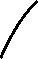 SCDC The Mordens WardTel: 07885 774 775Email: cllr.williamsh@scambs.gov.ukTwitter: @Cllr_H_WilliamsFacebook Page: Cllr Heather Williams